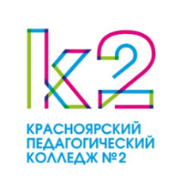 КАЛЕНДАРЬ МЕРОПРИЯТИЙ ДЛЯ СТУДЕНТОВ НА ИЮНЬУТВЕРЖДАЮдиректор колледжаО.И. Емелина________________"____"________ 2023 гПОНЕДЕЛЬНИКВТОРНИКСРЕДАЧЕТВЕРГПЯТНИЦАСУББОТА